事业概要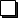 ❍ 事业名 : 2022个别参加展会企业支援项目❍ 期 间 : 企业募集后 ∼ ‘22年11月以内结束❍ 对 象 : 韩国进口商（10家企业）❍ 展示品类 : 韩国进口农食品❍ 推进内容 : 场地租赁费，装修费，设备租赁费等（支援限额500万韩币/次，支援比率90%）支援展会要求❍ 对象 : 企业募集后 ∼ ‘22年11月期间在中国境内aT没有参加的展会* aT主管参加的综合展会不在支援展会范围内企业募集❍ 募集方法 : aT中国地区本部官网 (http://www.atchina.org.cn/)❍ 募集期间 : ‘22. 1. 10(星期一) 〜 1. 21(星期五) 15:00 (中国时间) ❍ 提交资料 - 个别参加展会申请书- 营业执照- 实际参展的产品图片及产品制造商（每个产品一个文件）支援事项❍ 支援对象 : 韩国食品进口商及流通企业❍ 支援限额 : 500万韩币/次(支援比率90%)❍ 支援项目 : 场地租赁费，装修费，设备租赁费等* 差旅费，交通费，翻译费等不包含在支援项目中申请方法❍ 申请方法 : 通过电子邮箱形式接受申请(linhong_198861@163.com)❍ 提交资料 - 个别参加展会申请书- 营业执照- 实际参展的产品图片及产品制造商（每个产品一个文件）❍ 募集期间 : ‘22. 1. 10(星期一) 〜 1. 21(星期五) 15:00 (中国时间) ❍ 咨询联系方式: aT 北京支设 林红 科长 (TEL : 010-6410-6120 )- 附件 1 : 个别参加展会申请书- 附件 2 : 个别参加展会计划书（企业用）- 附件 3 : 2022个别参加展会募集企业评选标准- 附件 4 : 个别参加展会结果报告书（企业用）- 附件 5 : 2022年个别参加展会支援及结算标准I. 展会概要■ 展会名称（英文）■ 展会期间■ 展会地点■ 展会规模(参展企业及参展人数)：■ 主要参展品类：■ 展会主要特点：■ 展会官网：II. 参展及现场洽谈计划■ 参展品类：■ 出差计划：■ 展位搭建及组成■ 宣传计划：Ⅲ. 业绩目标（设定具体的定量及非定量业绩指标） Ⅳ. 所需预算□ 评委（2人） : 外部评委1人， 北京aT1人□ 评定方法 : 参加企业提交申请书及资料作为根据的进行书面评选□ 主要评定基准❍ 计量评价 : 企业2021年度韩国食品进口业绩等* 参加企业提交申请书及资料作为根据❍ 非计量评价 : 申请企业从事韩国食品的品类，在中国境内流通的能力等综合因素考虑进行评价❍ 评价内容□ 展会现场照片共同标准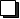 ◦发生展会取消及延期等变更事项时，需得到我司批准（未批准的参展企业进行展会变更的，无法进行费用结算）。◦ 所有支出费用均为申请展会中所发生的费用。◦ 所需费用不在支援项目里的，需事先与我公社进行协商。 ※ 必要时，我公社可以向企业要求转账凭证及其他凭证。※ 需提供中国税务局开具的发票，如因特殊情况无法提供时，需提前与我公社协商。※ 不能超过支援限额(KRW 500万韩元)。具体支援标准2022年个别参加展会企业招募公告 1事业概要2具体推进计划< 支援事项 > ▸ 场地租赁费，装修费，设备租赁费等在线下展位中所需的费用▸ 申请费，展会主办方提供的市场宣传费用等线上展会中所需的费用▸ 展品的运送通关费(正式通关方可认可)附件1 个别参加展会申请书[1. 업체정보]公司简介[1. 업체정보]公司简介[1. 업체정보]公司简介[1. 업체정보]公司简介[1. 업체정보]公司简介업 체 명公 司 名홈페이지官 网대표자명法人代表영업집조 등록번호营业执照编号주 소地 址담 당 자정 보联系人信息성 명姓 名직 위职 位담 당 자정 보联系人信息전화번호联系电视E-mail전 년 도수입실적去年进口业绩‘21 수입실적(US$)‘21 进口业绩(US$)- 전체 수입실적（进口金额） : US$ ․한국식품 （韩国食品）: US$ - 전체 수입실적（进口金额） : US$ ․한국식품 （韩国食品）: US$ - 전체 수입실적（进口金额） : US$ ․한국식품 （韩国食品）: US$ 전 년 도수입실적去年进口业绩주 수입품목主要经营品类[2. 박람회 참가계획서] 展会参加计划书[2. 박람회 참가계획서] 展会参加计划书[2. 박람회 참가계획서] 展会参加计划书[2. 박람회 참가계획서] 展会参加计划书[2. 박람회 참가계획서] 展会参加计划书참가사유参加事由전시품목세부설명展销产品详细说明시장개척 전략市场营销策略당사는 상기 기재된 지원신청 내용이 허위이거나 지원대상 업체로 선정된 후 정당한 사유 없이 박람회 불참 등으로 업무에 지장을 초래할 경우 차후 박람회 선정 시 감점 등 여하한 조치도 감수할 것을 서약합니다.本公司承诺，如果上述申请内容虚假，或被选定为支援对象企业后，在没有正当理由的情况下，因不参加博览会等导致业务受阻，今后选定博览会时，将接受扣分等相应措施당사는 상기 기재된 지원신청 내용이 허위이거나 지원대상 업체로 선정된 후 정당한 사유 없이 박람회 불참 등으로 업무에 지장을 초래할 경우 차후 박람회 선정 시 감점 등 여하한 조치도 감수할 것을 서약합니다.本公司承诺，如果上述申请内容虚假，或被选定为支援对象企业后，在没有正当理由的情况下，因不参加博览会等导致业务受阻，今后选定博览会时，将接受扣分等相应措施당사는 상기 기재된 지원신청 내용이 허위이거나 지원대상 업체로 선정된 후 정당한 사유 없이 박람회 불참 등으로 업무에 지장을 초래할 경우 차후 박람회 선정 시 감점 등 여하한 조치도 감수할 것을 서약합니다.本公司承诺，如果上述申请内容虚假，或被选定为支援对象企业后，在没有正当理由的情况下，因不参加博览会等导致业务受阻，今后选定博览会时，将接受扣分等相应措施당사는 상기 기재된 지원신청 내용이 허위이거나 지원대상 업체로 선정된 후 정당한 사유 없이 박람회 불참 등으로 업무에 지장을 초래할 경우 차후 박람회 선정 시 감점 등 여하한 조치도 감수할 것을 서약합니다.本公司承诺，如果上述申请内容虚假，或被选定为支援对象企业后，在没有正当理由的情况下，因不参加博览会等导致业务受阻，今后选定博览会时，将接受扣分等相应措施당사는 상기 기재된 지원신청 내용이 허위이거나 지원대상 업체로 선정된 후 정당한 사유 없이 박람회 불참 등으로 업무에 지장을 초래할 경우 차후 박람회 선정 시 감점 등 여하한 조치도 감수할 것을 서약합니다.本公司承诺，如果上述申请内容虚假，或被选定为支援对象企业后，在没有正当理由的情况下，因不参加博览会等导致业务受阻，今后选定博览会时，将接受扣分等相应措施동의함 (同意）□ 동의안함（不同意） □ 동의함 (同意）□ 동의안함（不同意） □ 동의함 (同意）□ 동의안함（不同意） □ 동의함 (同意）□ 동의안함（不同意） □ 동의함 (同意）□ 동의안함（不同意） □ 2022 년      월       일           대 표 자（法人代表） :           (인) 2022 년      월       일           대 표 자（法人代表） :           (인) 2022 년      월       일           대 표 자（法人代表） :           (인) 2022 년      월       일           대 표 자（法人代表） :           (인) 2022 년      월       일           대 표 자（法人代表） :           (인) 附件2 个别参加展会计划书（企业用）附件2 2022个别参加展会募集企业评选标准区分评价项目评价内容人数评价分数评价分数评价分数评价分数评价分数评价分数评价分数评价分数计量(60分)进口业绩Ⓐ 上一年度韩国食品进口额302百万美金以上2百万美金以上2百万~1百万美金2百万~1百万美金未满1百万美金未满1百万美金无无计量(60分)进口业绩Ⓐ 上一年度韩国食品进口额3030302020101000计量(60分)商品力Ⓑ 展品的恰当性* 婴童展会，酒类展会等是否有对应展会性质的产品参展等203品类以上3品类以上2品类2品类1品类1品类无无计量(60分)商品力Ⓑ 展品的恰当性* 婴童展会，酒类展会等是否有对应展会性质的产品参展等2020201818161600计量(60分)商品力Ⓒ 中文产品宣传手册及企业介绍10有有有有无无无无计量(60分)商品力Ⓒ 中文产品宣传手册及企业介绍10101010100000非计量(40分)产品市场流通力Ⓓ 产品在当地市场的特点及是否符合中国市场20ABBCCDDE非计量(40分)产品市场流通力Ⓓ 产品在当地市场的特点及是否符合中国市场202018181616141412非计量(40分)产品市场流通力Ⓔ 开拓中国市场意志20ABBCCDDE非计量(40分)产品市场流通力Ⓔ 开拓中国市场意志202018181616141412附件3 个别参加展会结果报告书（企业用）参展企业详情企业名称法人代表法人代表参展企业详情业务担当电话电话参展企业详情官网邮箱邮箱展会概要英文名称中文名称中文名称展会概要展会期间（次数）展会地点展会地点展会地点展会概要主办方官网官网官网展会概要展会规模展会面积()㎡()㎡()㎡()㎡()㎡展会概要展会规模参展企业数家家参观人数参观人数（ ）人展会概要主要展示品类经销商访问数经销商访问数（ ）人参展成果参加规模参展成果参展品类（ ）等共计（ ）种（ ）等共计（ ）种（ ）等共计（ ）种（ ）等共计（ ）种（ ）等共计（ ）种（ ）等共计（ ）种参展成果经销商洽谈数（ ）个国家共计（0 ）名（ ）个国家共计（0 ）名（ ）个国家共计（0 ）名（ ）个国家共计（0 ）名（ ）个国家共计（0 ）名（ ）个国家共计（0 ）名参展成果合同金额（美元）（ ）份共计（ 千美金）（ ）份共计（ 千美金）（ ）份共计（ 千美金）（ ）份共计（ 千美金）（ ）份共计（ 千美金）（ ）份共计（ 千美金）参展成果洽谈金额（美元）（ ）份共计（ 千美金）（ ）份共计（ 千美金）（ ）份共计（ 千美金）（ ）份共计（ 千美金）（ ）份共计（ 千美金）（ ）份共计（ 千美金）参展成果所需费用（万元）展会评价参展满意度非常好（）良好（ ）一般（）不太好（）很差（）非常好（）良好（ ）一般（）不太好（）很差（）非常好（）良好（ ）一般（）不太好（）很差（）非常好（）良好（ ）一般（）不太好（）很差（）非常好（）良好（ ）一般（）不太好（）很差（）非常好（）良好（ ）一般（）不太好（）很差（）展会评价次年是否计划参加参加（ ）不参加（）待定（）参加（ ）不参加（）待定（）参加（ ）不参加（）待定（）参加（ ）不参加（）待定（）参加（ ）不参加（）待定（）参加（ ）不参加（）待定（）展会评价次年是否计划参加理由：理由：理由：理由：理由：理由：展会评价经销商洽谈情况经销商名称咨询内容咨询内容咨询内容咨询内容咨询内容展会评价经销商洽谈情况展会评价经销商洽谈情况展会评价经销商洽谈情况展会评价经销商洽谈情况展会评价经销商洽谈情况展会评价经销商洽谈情况展会评价参展品类反馈品类名称经销商等参展人员反馈经销商等参展人员反馈经销商等参展人员反馈经销商等参展人员反馈经销商等参展人员反馈展会评价参展品类反馈展会评价参展品类反馈展会评价参展品类反馈展会评价参展品类反馈展会评价参展品类反馈展会评价参展品类反馈核心成果当地市场调查结果遇到的困难及建议事项经销商 信息企业名称（国家）担当邮箱经销商 信息经销商 信息经销商 信息经销商 信息经销商 信息经销商 信息经销商 信息经销商 信息(展会全景照片)(展会全景照片)(参展企业展位照片)(参展企业展示品照片)(参展企业设备租赁现场照片)(参展企业现场洽谈照片)附件42022年个别参加展会支援及结算标准支援项目具体内容需提交资料场地租赁费◦ 展位租赁费 ◦ 提供展会主办方开具的凭证及租赁合同（标明金额）搭建费用◦ 展会相关的牌匾，灯光，展架，地毯，展示台，咨询台，椅子，电等◦ 装饰单位开具的明细证明 ◦ 实物照片设备租赁费◦ 宣传册展示架，饮水机，微波炉，冷冻/冷餐设备等◦ 租赁单位开具的明细证明◦ 实物照片